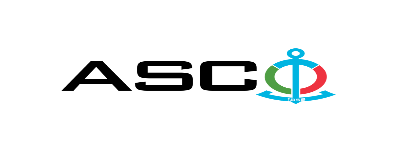 ИЗВЕЩЕНИЕ О ПОБЕДИТЕЛЕ ОТКРЫТОГО КОНКУРСА № AM022/2024 ПРОВЕДЕННОГО ЗАКРЫТЫМ АКЦИОНЕРНОМ ОБЩЕСТВОМ «КАСПИЙСКОЕ МОРСКОЕ ПАРОХОДСТВО» 04.03.2024г. на закупку запасных частей для главного двигателя MAN 6K45GFCA судна “Академик Г.Алиев”, находящегося на балансе компании.Комитет по закупкам ЗАО «АКМП»Предмет договора поставкиЗакупка запасных частей для главного двигателя MAN 6K45GFCA судна “Академик Г.Алиев”, находящегося на балансе компании.Название компании (или физического лица) победителя"Sofcon Group s.r.o. branch in the Republic of Azerbaijan” Договорная цена (НДС включено)260 477.92 AZN Условия (Инкотресм-2010) и срок поставки товаровDDP БакуСрок выполнения работ или услуг 7 месяцев